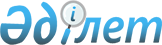 О признании утратившим силу постановления акимата Тайыншинского района от 02 февраля 2016 года № 28 "О внесении изменений в постановление акимата Тайыншинского района от 24 ноября 2015 года № 491 "Об определении целевых групп и установлении дополнительного перечня лиц, относящихся к целевым группам, проживающих на территории Тайыншинского района Северо-Казахстанской области на 2016 год"Постановление акимата Тайыншинского района Северо-Казахстанской области от 11 июля 2016 года № 285      В соответствии с пунктами 1, 2 статьи 37 Закона Республики Казахстан от 23 января 2001 года "О местном государственном управлении и самоуправлении в Республике Казахстан", пунктом 9 статьи 27 Закона Республики Казахстан от 06 апреля 2016 года "О правовых актах", постановлением акимата Тайыншинского района от 13 мая 2016 года № 204 "О признании утратившими силу некоторые постановления акимата Тайыншинского района" акимат Тайыншинского района Северо-Казахстанской области ПОСТАНОВЛЯЕТ:

      1. Признать утратившим силу постановление акимата Тайыншинского района от 2 февраля 2016 года № 28 "О внесении изменений в постановление акимата Тайыншинского района от 24 ноября 2015 года № 491 "Об определении целевых групп и установлении дополнительного перечня лиц, относящихся к целевым группам, проживающих на территории Тайыншинского района Северо-Казахстанской области на 2016 год" (зарегистрировано в Реестре государственной регистрации нормативных правовых актов под № 3630 от 25 февраля 2016 года, опубликовано в газетах "Тайынша таны" от 22 марта 2016 года № 14, "Тайыншинские Вести" от 22 марта 2016 года № 12).

      2. Настоящее постановление вводится в действие со дня подписания.


					© 2012. РГП на ПХВ «Институт законодательства и правовой информации Республики Казахстан» Министерства юстиции Республики Казахстан
				
      Аким района

Е. Иманслям
